Michigan Gaming Control BoardLocation: Cadillac Place, 3062 W. Grand Blvd., L-700 – DetroitTime: 10:00 a.m. For Immediate Release:Four individuals sentenced for illegal gambling operations at Macomb, Genesee County locations Detroit, Sept. 15, 2022 – Three Macomb County and one Wayne County residents were sentenced in Macomb County’s 16th Circuit Court for their roles in running an illegal gambling operation at Jackpott’s of Sterling Heights, 13923 Lakeside Circle, Sterling Heights. Following a joint investigation by the Michigan Department of Attorney General and the Michigan Gaming Control Board, the Attorney General filed charges on July 15, 2021. “The Michigan Gaming Control Board works closely with police agencies and the Attorney General’s office to find and eliminate illegal gambling operations and the unwanted crime they bring,” said Henry Williams, Michigan Gaming Control Board executive director. “We encourage citizens to report any suspicious activity or illegal gambling by calling the MGCB’s 24-hour anonymous tip line, 888-314-2682, and help us stop illegal gambling in Michigan.”Sam Daoud, 52, of Sterling Heights entered a guilty plea to one felony count of Gambling Operations. He was ordered to pay $300 in court costs, $130 in crime victim costs and $68 in state costs. Daoud also was placed on probation for 18 months. Nadia Daoud, 50, of Sterling Heights pled guilty to one felony count of Gambling Operations. She was ordered to pay court costs of $600, $130 in crime victim costs and $68 in state costs. In addition, she was placed on probation for 11 months with a $30 monthly supervision fee. Kim Green, 44, of Roseville plead guilty to a high court misdemeanor, Maintaining a Gambling House for Gain. She paid a fine of $978, served two days in jail and received six months of probation.   Brian Shufeldt, 42, of Taylor pled guilty to a felony charge of Gambling Operations. He was ordered to pay $600 in court costs, $130 in crime victim costs and $68 in state costs.  All gambling-related money and other evidence was ordered forfeited to the State of Michigan. This included $14,212 in seized cash and gift cards and 35 slot-style gaming computers.Judge Michael Servitto presided over the sentencing.In addition, Sam Daoud and Brian Shufeldt along with three other people pled guilty in Genesee County to gambling charges related to operating another business, Motorcity Jackpott’s, 2167 W. Vienna Rd., Clio. On July 18, 2022, Andrew Reip, 54, and Christina Reip, 56, of Clio, pled guilty to one count each of Maintaining a Gambling House for Gain, a two-year misdemeanor. The Reips were both sentenced on August 18, 2022, in front of Judge F. Kay Behm in Genesee County's 7th Judicial Circuit Court, Flint, and ordered to pay fines of $550, $130 in crime victim rights fees, and $68 in state fees. Both received credit for one day in jail.On August 18, 2022, Peter Yerian, 36, of Owosso pled guilty to one count of Maintaining a Gambling House for Hire. Sam Daoud and Brian Shufeldt both pled guilty to Gambling Operations. Yerian, Daoud and Shufeldt are scheduled to be sentenced in Genesee County on October 4, 2022.The MGCB publishes a fact sheet about Michigan law and a separate fact sheet on unregulated machines used for illegal gambling. "The Michigan Gaming Control Board shall ensure the conduct of fair and honest gaming to protect the interests of the citizens of the State of Michigan."####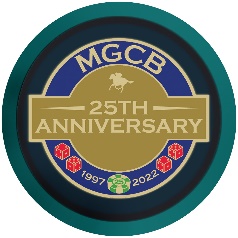 PRESS RELEASEFOR IMMEDIATE RELEASE: 
September 15, 2022Contact:
MGCB-media@michigan.govwww.michigan.gov/mgcb